Letters and sounds week 5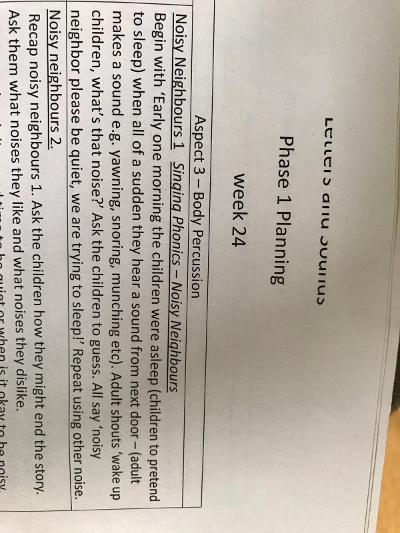 